Fall and Winter Organic Vegetable CSA Program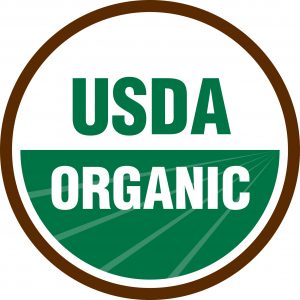  	andOur Grass-Fed and Finished Beef Program    Vegetables	    Feeding our Communities, Restoring/Building Healthy EcosystemsOur Grass-Fed and Grass-Finished Beef Program Ethical Eating, Sustainable Practices, Healthy and DeliciousBeef grown by our neighbors at Oxford Farms https://oxfordfarmsma.com/ is delivered frozen in these cuts:Steak:  about 1 lb: Flat Iron Premium, tender, full of flavor. Recipe on the website above.             Price: 18.00 lbRoast: about 5 lbs: Cross-cut shank roast with bone-in meat. Recipe on the website above.          Price:  7.50 lbChuck Roast: about 5 lbs: Designed for slow cooking with a lot of fat and flavor. 		             Price:  9.50 lbBones: about 2 lbs each: Meat and marrow bones for making soups, and bone broths.		Price:  7.00 lb	    Ground Beef: about 1 lb. Grass-fed locally grazed beef, a delicacy of vitamins and minerals.	Price:  8.50 lbBeef Order FormSelect your pick-up location:  Bring your cooler. There is no additional cost for delivery to Andover.Andover at 439 Lowell St Wednesdays 4-7 pm, or                                                                              Pepperell at the Farm Store, Wednesdays 4-7 pm.   Name_______________________________________Telephone ________________________________Email________________________________________________________________________________Beets    CabbageCarrotsFennelGreens/MicrogreensLeeksGarlicOnionsPea ShootsParsnipsSweet PotatoesYellow PotatoesRadishesRutebegasSquashTurnipsThe Herb Hill Farm is happy to announce a Fall/Early Winter CSA. We have been growing more vegetables this summer to be able to offer this season extension program to our community. These are certified organic vegetables all locally grown in Pepperell or from our growing partners at Red Fire Certified Organic Farm in Granby, MA.The program is modular and will run for 4 vegetable distributions. Boxes will be pre-packed for you and delivered to your choice of locations, either Andover or ready for pick up in Pepperell. One size that may be increased1/8 bushel /small box: with 4-5 different vegetables, cost $25 each boxYou can double or triple the vegetable distribution the week(s) you need more vegetables. Example: 2 boxes worth of produce= $50, 3 boxes =$75You can participate one week or multiple weeks.Multiples of individual items are included. Example: onions, potatoes, etcDates Ready for Pick Upand LocationsNov 20th   Wednesday the week before Thanksgiving December 19th Wednesday the week before ChristmasJanuary 15th WednesdayJanuary 29th WednesdayLocationsWe deliver to Andover, at 439 Lowell St Rt. 133, Wednesdays: 4-7pm On-farm pick up at 16 B (back) Brookline St. Pepperell, Wednesdays; 4-7 pmPick Up DatesFor Organic VegetablesNovember 20December 19January 15January 29Totals$25 each boxNumber of share boxes at $25 each desired on that dateTypes/Pickup DatesNovember 20December 19January 15January 29TotalN.Y. Strip Steak  Shank RoastChuck RoastBonesGround Beef